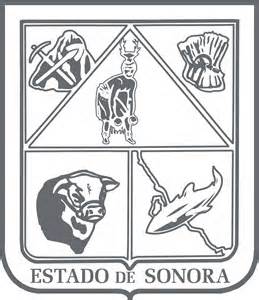                  GOBIERNO DEL ESTADO DE SONORA          	      17-SRH-P14-F01/REV.01            DESCRIPCIÓN DE PUESTO											ID: 1110-001OBJETIVOCrear e implementar acciones y estratégicas que contribuyan al desarrollo y fortalecimiento masivo de las áreas de comercialización de las empresas, a través de programas con instrumentos específicos para impulsar, posicionar y mantener en condiciones competitivas de mercado  a los productos sonorense.	RESPONSABILIDADES	RELACIONESMEDIDORES DE EFICIENCIA
DATOS GENERALES DEL PERFILGrado de estudios	Grado de estudios requerido y deseable.	Requerido:  	Deseable:   ¿El puesto requiere alguna especialización académica?	Carrera:	    	Área:	     Económico Administrativo¿El puesto requiere experiencia laboral?La experiencia laboral requerida.1 año en Administración Pública3 años en Manejo de personal, Liderazgo, Comercialización, Cargos Gerenciales.¿La ejecución del puesto requiere del conocimiento del inglés o algún otro idioma?Grado de dominio del idioma inglés¿La ejecución del puesto requiere del conocimiento de manejo de computadora?Nivel de conocimientos de computación.¿Qué nivel de habilidad de trato con personas requiere el puesto?Habilidad de trato con personas.¿Cuál es el nivel de la responsabilidad gerencial necesaria?Nivel de responsabilidad gerencial¿Cuál es el resultado esencial del puesto?El resultado esencial del puesto y el resultado secundario más importante.En primer lugar: 
En segundo lugar:  En relación al servicio a la comunidad y a los objetivos sociales y políticos del Gobierno del Estado, su puesto:Orientación del puesto.Manejo de personal requeridoNúmero de personas a cargo del titular del puestoRecursos financieros a su cargo(M = 000; MM = 000,000 de pesos anuales)¿Si maneja recursos financieros, su responsabilidad sobre ellos es?Tipo de responsabilidad sobre los recursos financieros que maneja.Tipo de Análisis PredominanteMarco de actuación y supervisión recibidaMetas. En el marco de los Planes de gobierno y de los lineamientos del Gobernador, el titular define los programas genéricos para alguna área / Unidad principal, y establece las tácticas para su manejo. La supervisión recibida es holgada. Sus resultados se miden en horizontes amplios (semestral/anual). 	DATOS DE APROBACIÓNInformación provista por:                                                  Información aprobada por:	DATOS GENERALES	DATOS GENERALES	DATOS GENERALES	DATOS GENERALESTítulo actual del puesto funcional:Director General de ComercializaciónDependencia/Entidad:Secretaría de Economía, Subsecretaria de Impulso a la Comercialización     Área de adscripción:Dirección General de ComercializaciónReporta a:Subsecretario de Impulso a la ComercializaciónPuestos que le reportan:Asistente, Director de Desarrollo Comercial, Coordinador de Productos Regionales  y Coordinador de Programa de Franquicias. 1.–Desarrollar ventajas competitivas con innovación y el valor agregado  a los productos desde la ingeniería hasta su introducción en cadenas comerciales para lograr diferenciación y posicionamiento  a través de programas de apoyo comercial.2.-Fomentar e impulsar la comercialización d productos sonorenses a través de acciones que incrementa el intercambio comercial del Estado de sonora con el mercado regional, nacional, internacional.3.-Promover el desarrollo de proyecto de asociación comercial para impulsar la oferta exportable del Estado.4.-Organizar, promover y participar en eventos locales, nacionales e internacionales en materia de promoción comercial.5.-Asesorías y gestión de trámites a través  de acuerdos de coordinación con entidades relacionadas al cumplimiento de normatividad comercial.6.-Recopilar, analizar y compartir información  de mercados para la toma de decisiones directivas y gerenciales.7.-Detonar el modelo de negocios de franquicias como elemento de competitividad comercial así como promover el desarrollo y expansión de sus marca regionales.8.-Atender cualquier asignación que la subsecretaria de impulso de la comercialización indique.9.-Proponer a su superior jerárquico las políticas, lineamientos y criterios correspondientes para la formulación, revisión, actualización, seguimientos  y evaluación de los programas y estrategias o acciones que de ellos se derive10.-Desarrollar todas aquellas funciones adherentes el área de su competencia.Internas:a) –  Secretario de Economía   Atender instrucciones directas que cumplan para dar cumplimiento a los objetivos y ordenamientos que el Titular asigne. (Eventos, Programas,  representaciones e Informe de resultados).b) –  Subsecretario de Comercialización  Atender  ordenamientos y disposiciones que por la naturaleza de la asignación correspondan a la Dirección General de Comercialización, informes, medición de resultados, estrategias de innovación y toma de decisiones.c) –  Director General de Administración Atender aspectos relacionados con el presupuesto asignado y cubrir las necesidades de los programas, así como los recursos materiales, humanos y  financieros,	asignados a la Dirección General de ComercializaciónExternas:a) –INADEM (SE- Federal)  Buscar la asignación de recursos financieros a MIPyMES del sector comercial y de servicios (FRANQUICIAS), para fomentar la generación de nuevos empleos en la entidad.b) –  Cámaras y Organismos Empresariales Para atender actividades propias del sector, como acuerdos en la realización de eventos que potencialicen las bondades de las empresas sonorenses.c) –  SEDECOS Municipales Con el fin de apoyar a agilizar traumatología municipal para la apertura nuevos negocios y fomentar la generación de nuevos empleos, en cualquier municipio de la Entidad.d) –  Asociaciones de Franquicias .- Atender Eventos y Relacionados con las franquicias para poder expandir puntos de venta al interior de la República Mexicana1.–Dar cabal cumplimiento en tiempo y forma a las disposiciones y ordenamientos de los superiores jerárquicos.2.-Tener información estadística oportuna de los programas bajo la operación de la dirección general3.-Monitorear resultados al corto y mediano plazo, para evaluar las metas del período4.-Tener la información oportuna para ser integrada en el informe de labores del ejecutivo, en referencia al sector.Sexo:Estado Civil:Edad:Entre 30 a 60 años. Nombre : Nombre :    Cargo :Director General de Comercialización    Cargo :Subsecretario de Impulso a la Comercialización 